Благотворительный проект«Маленькие умельцы» (детское ткачество)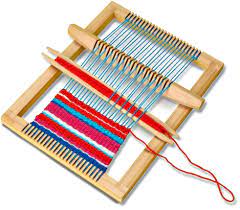 1.Наименование проекта: благотворительный проект «Маленькие умельцы» (детское ткачество)1.Наименование проекта: благотворительный проект «Маленькие умельцы» (детское ткачество)2. Срок реализации проекта: 1 год2. Срок реализации проекта: 1 год3. Организация-заявитель, предлагающая проект: государственное учреждение образования «Дошкольный центр развития ребенка №1 г.Островца», Гродненская область, г.Островец, ул.Володарского 47Б (ГУО «ДЦРР №1 г.Островца»)3. Организация-заявитель, предлагающая проект: государственное учреждение образования «Дошкольный центр развития ребенка №1 г.Островца», Гродненская область, г.Островец, ул.Володарского 47Б (ГУО «ДЦРР №1 г.Островца»)4. Цель проекта:   приобщение воспитанников к одному из видов традиционного национального искусства – ручному ткачеству на примере технологии гобеленоплетения. 4. Цель проекта:   приобщение воспитанников к одному из видов традиционного национального искусства – ручному ткачеству на примере технологии гобеленоплетения. 5. Задачи, планируемые к выполнению в рамках реализации проекта: 1. Формировать элементарные представления об изобразительно-выразительных средствах ручного ткачества; техниках и приемах гобеленоплетения; социально-психологическую готовность к трудовой деятельности; 2. Формировать положительные межличностные отношения в процессе совместной и самостоятельной работы; эмоционально-познавательную сферу ребенка;3. Развивать ручные умения; творческий потенциал каждого ребенка, интерес к национальному декоративно-прикладному искусству и его разновидности – ручному ткачеству; 4. Развивать национальное самосознание посредством приобщения к национальному искусству;5. Воспитывать у ребенка позитивную самооценку, трудолюбие, уважение к труду других людей.5. Задачи, планируемые к выполнению в рамках реализации проекта: 1. Формировать элементарные представления об изобразительно-выразительных средствах ручного ткачества; техниках и приемах гобеленоплетения; социально-психологическую готовность к трудовой деятельности; 2. Формировать положительные межличностные отношения в процессе совместной и самостоятельной работы; эмоционально-познавательную сферу ребенка;3. Развивать ручные умения; творческий потенциал каждого ребенка, интерес к национальному декоративно-прикладному искусству и его разновидности – ручному ткачеству; 4. Развивать национальное самосознание посредством приобщения к национальному искусству;5. Воспитывать у ребенка позитивную самооценку, трудолюбие, уважение к труду других людей.6. Целевая группа: воспитанники ГУО «ДЦРР №1 г.Островца» от 5 до 6 лет.6. Целевая группа: воспитанники ГУО «ДЦРР №1 г.Островца» от 5 до 6 лет.7. Краткое описание мероприятий в рамках проекта: - Организация объединения по интересам «Маленькие умельцы» для воспитанников старших групп (40 воспитанников);- Проведение районных мастер-классов для педагогов, участие в научно-практических конференциях;- Бизнес-компания – создание  сувенирной продукции; - Освещение итогов проекта в районной газете «Астравецкая праўда», на официальном сайте и социальных сетях учреждения,  на  информационных стендах учреждения.7. Краткое описание мероприятий в рамках проекта: - Организация объединения по интересам «Маленькие умельцы» для воспитанников старших групп (40 воспитанников);- Проведение районных мастер-классов для педагогов, участие в научно-практических конференциях;- Бизнес-компания – создание  сувенирной продукции; - Освещение итогов проекта в районной газете «Астравецкая праўда», на официальном сайте и социальных сетях учреждения,  на  информационных стендах учреждения.8. Общий объем финансирования (в долларах США): 3900,008. Общий объем финансирования (в долларах США): 3900,00Источник финансированияОбъем финансирования (в долларах США)Средства донора2860,00Софинансирование260,009.  Место реализации проекта (область/район, город): Гродненская область/Островецкий район/г. Островец9.  Место реализации проекта (область/район, город): Гродненская область/Островецкий район/г. Островец10. Контактное лицо: (инициалы, фамилия, должность, телефон, адрес электронной почты) Игнатик Алёна Анатольевна, заведующий государственного учреждения образования «Дошкольный центр развития ребенка №1 г.Островца», +375 (1591) 74221, dcrr1@ostrovets.gov.by10. Контактное лицо: (инициалы, фамилия, должность, телефон, адрес электронной почты) Игнатик Алёна Анатольевна, заведующий государственного учреждения образования «Дошкольный центр развития ребенка №1 г.Островца», +375 (1591) 74221, dcrr1@ostrovets.gov.by